Муниципальное бюджетное дошкольное образовательное учреждение Ойховский детский сад № 3 «Колокольчик»Конспект открытого занятия по речевому развитию в подготовительной подгруппе.Тема: «Матрешка – затейница»Составила: воспитатель старшей группы Сидорова Н.Н.п. Ойхамарт 2015Цель: знакомство детей с историей возникновения Матрешки.Задачи:  Расширять кругозор детей;Работать над грамматически правильным построением предложений, над четким проговариванием слов, над выразительностью и эмоциональностью речи;Развивать внимание, мышление, сообразительность;Воспитывать любовь к народному искусству.Оборудование: столы, стулья, домик, заборчик, цветы, матрешки – раскраски, игрушка – матрешка, карточки – дидактические игры по речевому развитию («Доскажи словечко», «Подбери антонимы», «Назови лишнее слово»).НОД:Орг. момент – под русскую народную мелодию дети заходят в группу, встают полукругом.Восп.: - Здравствуйте, детишки – девчонки и мальчишки!              Рада видеть всех вас я на полянке у меня!Дети: - Здравствуйте.Восп.: - Ребята, посмотрите, сколько гостей пришло к нам на занятие. Давайте поздороваемся с ними. Здравствуйте, гости дорогие.А вы, дети, любите ходить в гости? … тогда я предлагаю вам отправиться в гости, а вот к кому мы пойдем – догадайтесь сами. Я загадаю вам загадку, а вы попробуйте ее отгадать.Алый шелковый платочек,Яркий сарафан в цветочек.Упирается рука в деревянные бока.А внутри секреты есть:Может – три, а может – шесть.Разрумянилась немножко.Это – русская… матрешка.- Правильно, ребята, это матрешка. Так к кому мы пойдем в гости?Путь неблизкий будет, что же не беда! С музыкой нам весело, хорошо всегда. Ну что готовы в путь – дорогу? А поедем мы ребята на паровозе.Все за мною становитесь,Друг за другом повернитесь!Я – ваш новый паровоз,Ничего, что нет колес!Друг за другом мы пойдем, За вагончиком вагон. ( Идем. Из-за домика выходит Матрешка).Восп.: - Здравствуй, Матрешка! Мы пришли к тебе в гости.Матрешка: - Здравствуйте, гости дорогие!Я – матрешечка, я круглешечка!Улыбаюсь я всегда, мы с ребятами – друзья.Я в деревне родилась и на славу удалась.Щечки пухленькие, сама кругленькая.А на голове платок, словно яркий цветок.Не одна я в домике была, а с подружками своими. (Отдает  матрешку воспитателю).Восп.: - Да где же твои подружки? Здесь только одна.Матрешка: - Раскройте матрешку и увидите моих подружек.(Воспитатель раскрывает матрешку и расставляет игрушки на столе. Дети садятся на стульчики).- Ребята, а вы знаете что – нибудь о такой русской народной игрушке как матрешка?Дети читают стихи – Надя, Рома, Кирилл.Матрешка на окошке В ярком сарафане,И вся семья в матрешкеКак в доме деревянном.Очень любят все матрешкиРазноцветные одежки:Всегда расписаны на дивоОчень ярко и красиво.Они  - игрушки знатные,Складные и ладные.Матрешки всюду славятсяОни нам очень нравятся. Восп.: - Молодцы, ребятки! А теперь я расскажу вам немного об истории создания русской матрешки. Появилась первая матрешка в России очень давно -  более ста лет назад. Однажды из Японии привезли русские купцы игрушку – большеголового деревянного старика. Раскроешь его, а там такая же игрушка только поменьше, раскроешь вторую, а там третья – еще меньше. Очень понравилась эта игрушка русским мастерам – художнику Сергею Васильевичу Малютину и мастеру игрушечных дел Василию Петровичу Звездочкину.   Василий Звездочкин вырезал игрушку из дерева, а художник нарисовал на ней яркий платок и русский сарафан. Нарисовал красивые глазки и яркий румянец. Назвали  игрушку старинным русским именем – Матрена, а ласково стали называть матрешкой. Игрушка всем понравилась и стали тогда делать много таких матрешек и продавать людям. Вот такая история, ребята. Так откуда впервые привезли игрушку, похожую на нашу матрешку? Кто сделал первую матрешку в России? Ответы детей.- А сейчас я предлагаю вам и нашей хозяюшке – Матрешке поиграть. Вставайте в круг, беритесь за руки. Матрешка – в центре круга.Эх, матрешечка – матрешка, аленький платочек,Сарафан в цветочек.Мы тебя кормили, чаем напоили,На ноги поставили, танцевать заставили.Танцуй, сколько хочешь, выбирай, кого захочешь.…Я люблю, конечно, всех, ну а … больше всех. (2-3 раза)Матрешка: - Ох, устала я играть, отдохну немного. Садится на стул.Восп.: - Ребята, матрешки, которых подарила нам хозяюшка непростые. У них есть для нас задания. Попробуем выполнить их?Задание 1.  Дидактическая игра «Доскажи словечко».Ой, беда! Ой, беда!Тает снег, кругом вода.Не обуешь валенки,На снегу… проталинки.                                         Рад весне братишка Сашка,                                         И собака рада Жулька.                                          На припеке с крыши нашей                                           Утром свесилась … сосулька.Снег в лесу, сугробов много.Но слышна синицы трель.С крыши прямо на дорогуЗвонко капает … капель.Побежал в саду ручей,Прилетели сто грачей,А сугробы тают, тают,А цветочки …расцветают.Новоселье у скворца,Он ликует без конца.Чтоб у нас жил пересмешник,Смастерили мы … скворечник.Ручейки бегут быстрее,Светит солнышко теплее.Воробей погоде рад –Заглянул к нам месяц …март.- Ребята, какое время года описано в этих стихах? А какой  месяц  весны сейчас наступил? Хорошо, с первым заданием мы справились. Можно приступать к следующему.Задание 2. Д/и «Скажи наоборот»Дедушка старый, а внук …Дерево высокое, а куст …Море глубокое, а ручеек..Дорога широкая, а тропинка…Перо легкое, а гиря …Летом нужна летняя одежда, а зимой …Пирожное сладкое, а лекарство…У волка хвост длинный, а у зайца…Чай горячий, а лед …Летом жарко, а зимой …- Как мы называем слова с противоположным значением? Антонимы.А сейчас, ребята, давайте немного отдохнем и сделаем физминутку.Хлопают в ладошкиДружные матрешки.На ногах сапожки,Топают матрешки.Вправо, влево наклонись, Всем знакомым поклонись. (2 раза)Задание 3. Д/и «Назови лишнее слово».Слива, яблоко, помидор, груша.Волк, собака, рысь, лиса, заяц.Море, озеро, мост, река.Пальто, шапка, шарф, валенки, шляпа.- Вот мы и справились с заданиями матрешек. Молодцы, ребята! Вам понравилось бывать в гостях у Матрешки? Давайте поблагодарим ее и скажем «спасибо» за гостеприимство.Матрешка: И вам спасибо, ребята, за то, что порадовали меня своими знаниями. Вот вам за это раскраски – матрешки. Приходите ко мне еще.  До свидания. Восп.: - А нам пора возвращаться в детский сад. Паровозик довезет нас.Понравилось вам, ребята, наше занятие? Что понравилось больше всего?А теперь садитесь за столы и раскрасьте матрешек, которых подарила вам хозяюшка. Самостоятельная работа детей. 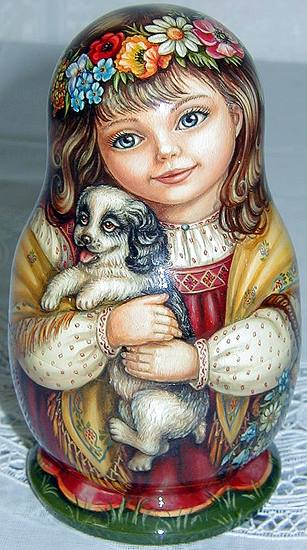 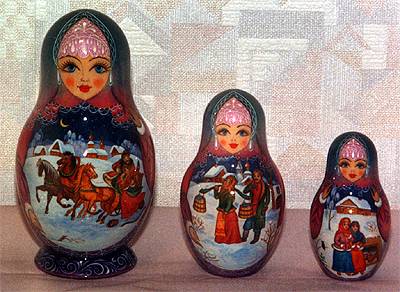 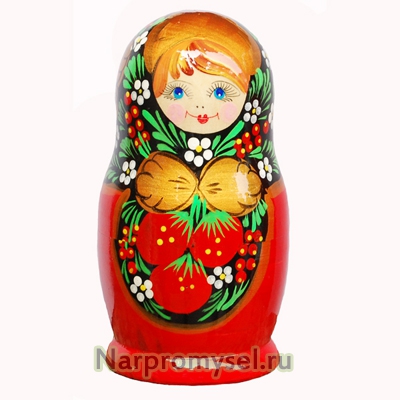 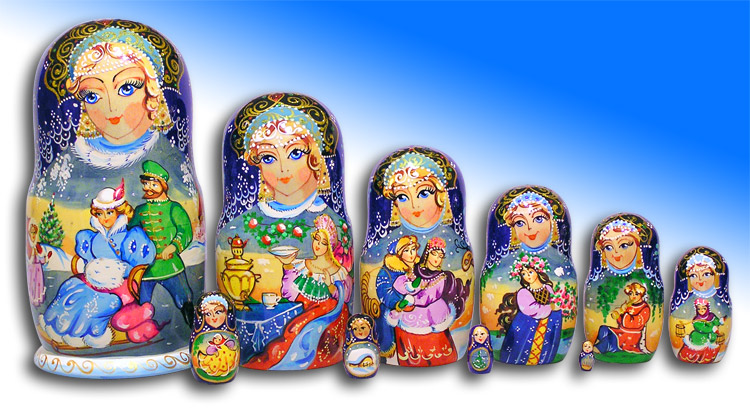 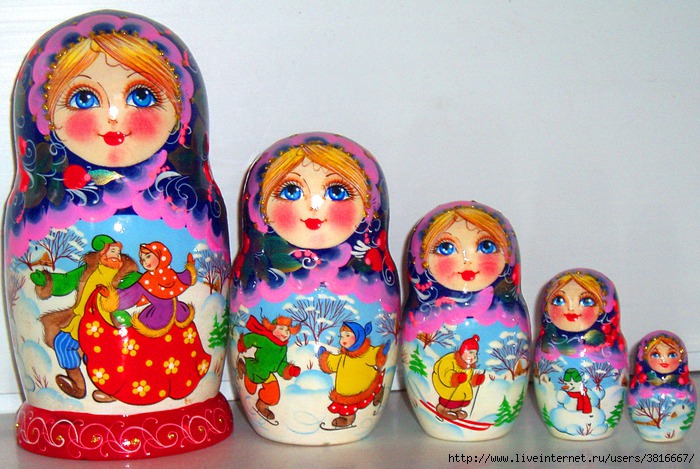 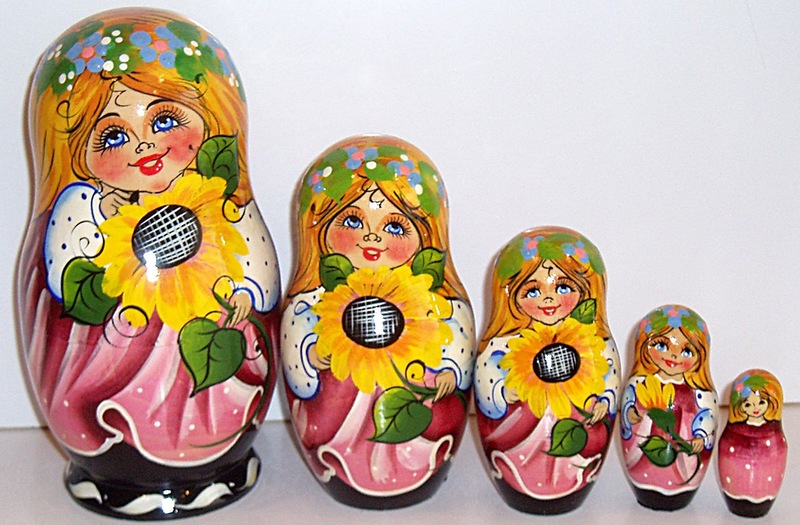 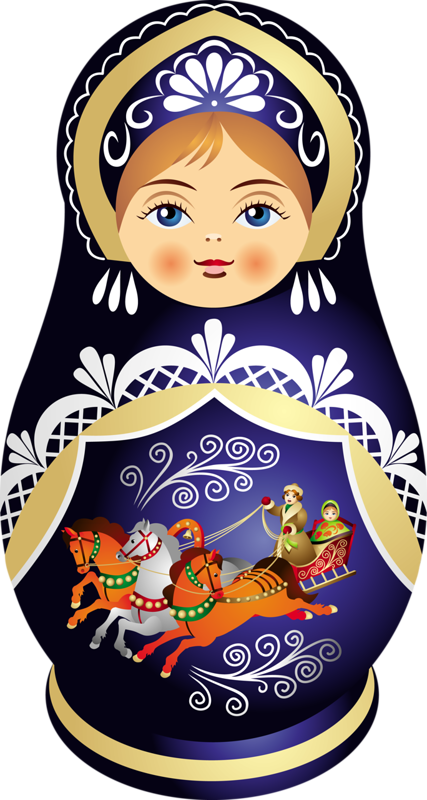 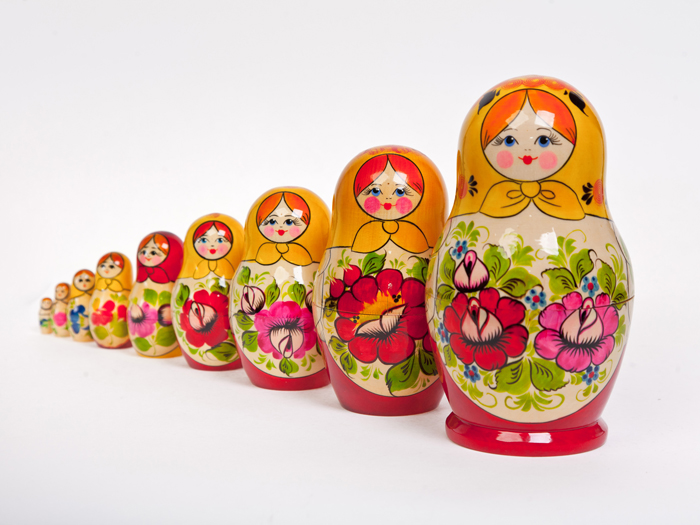 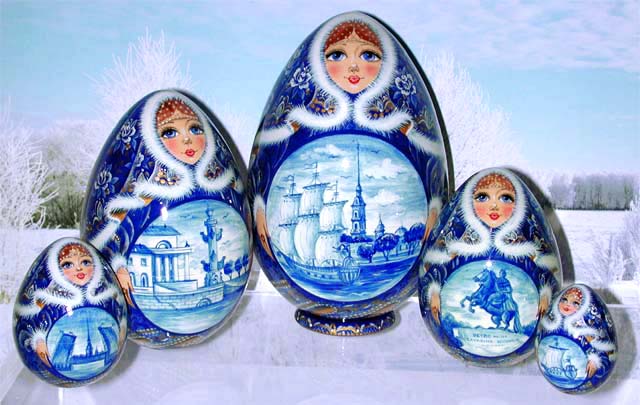 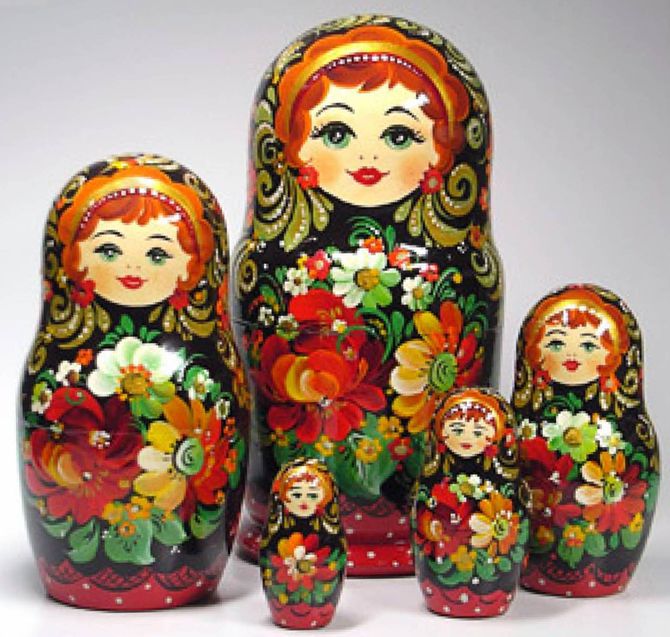 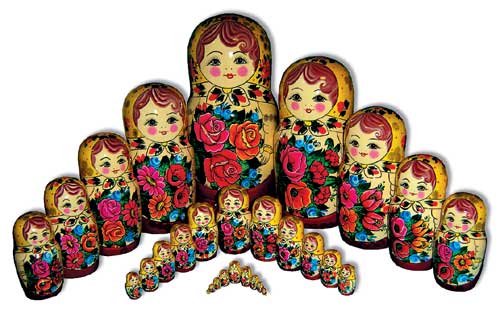 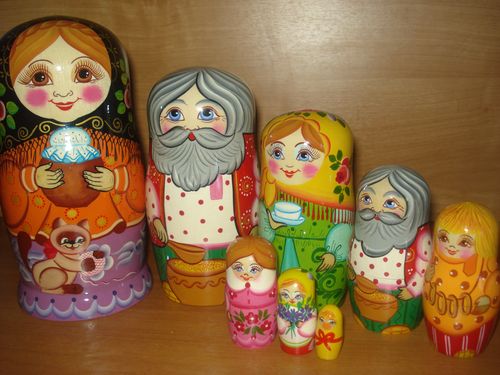 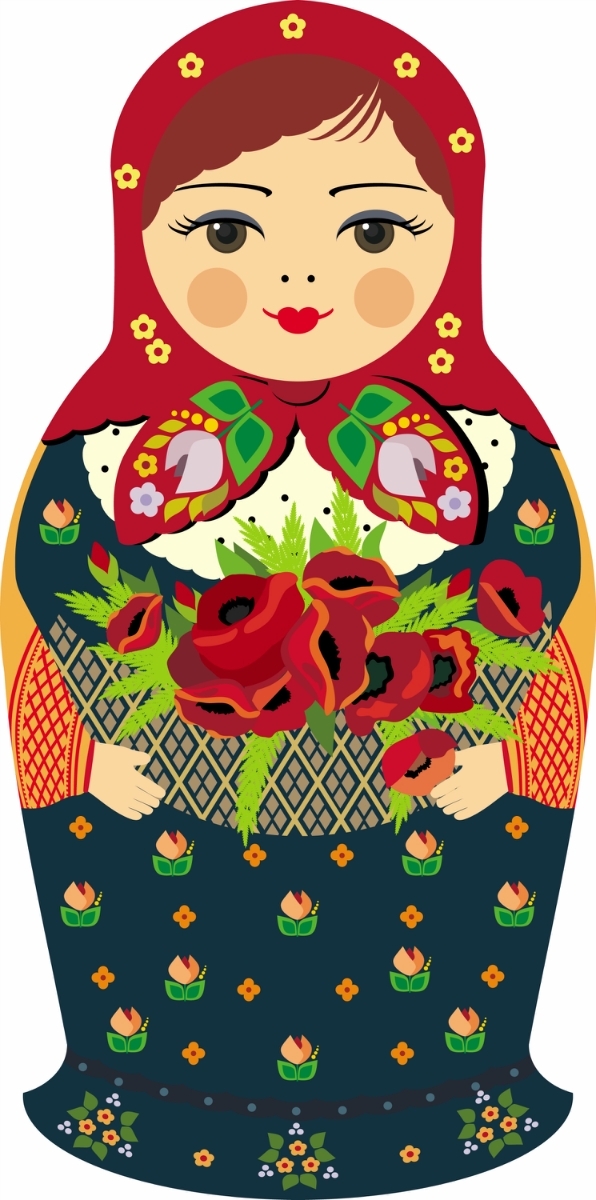 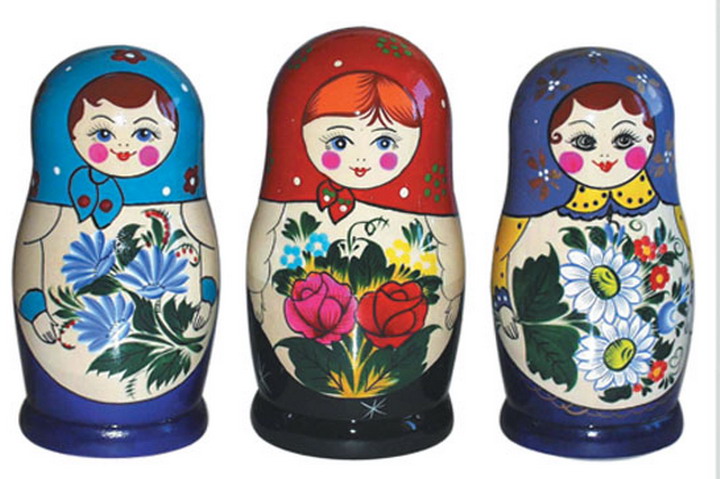 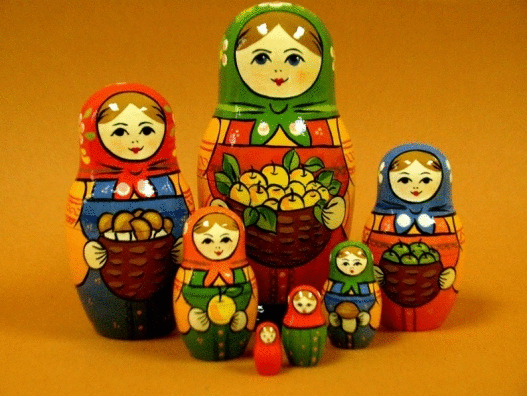 